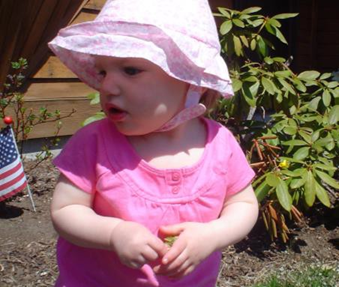 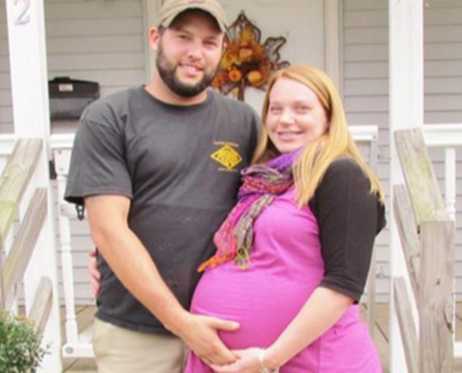 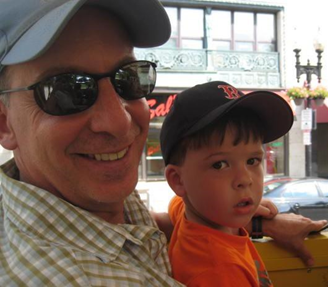 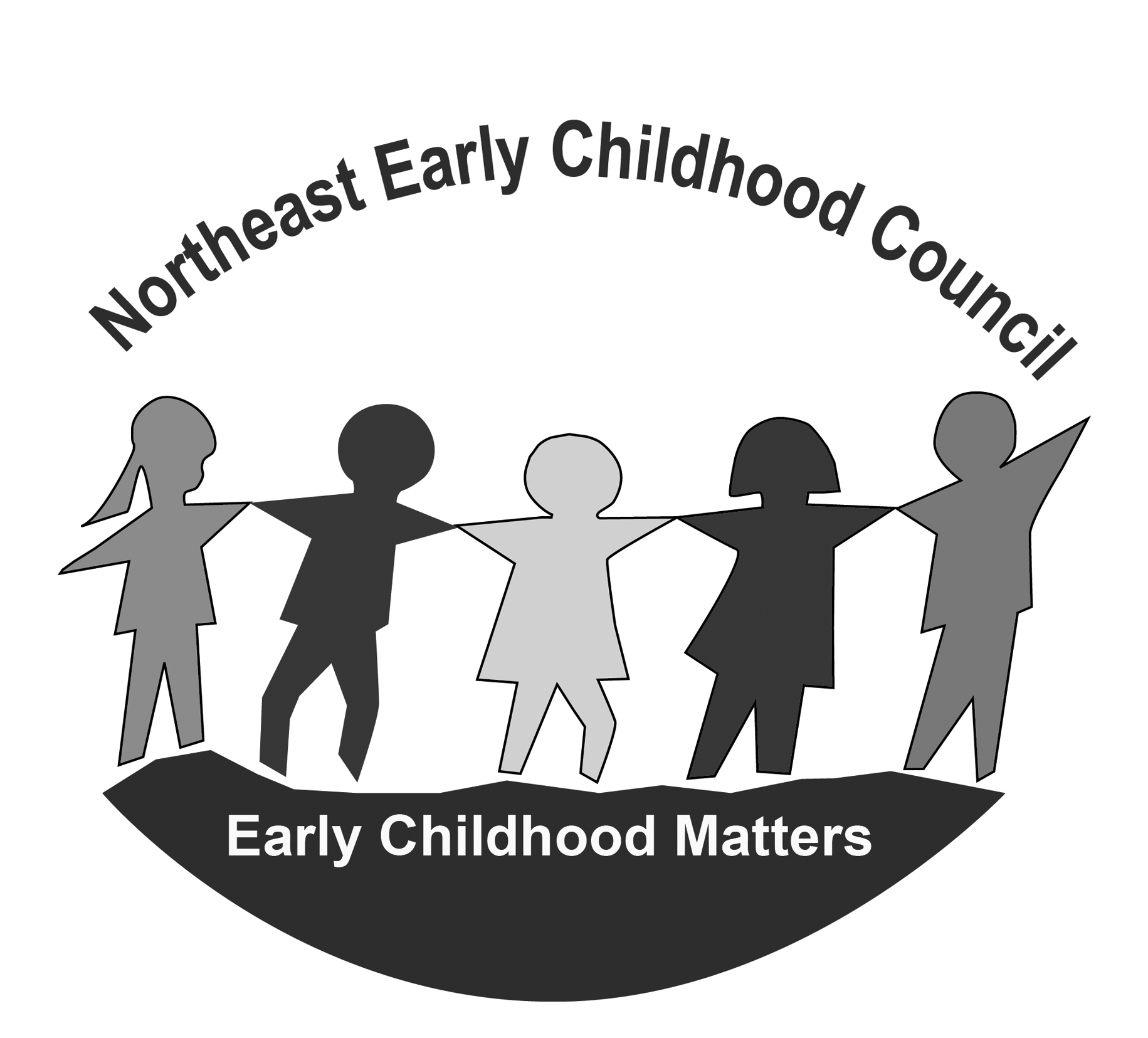 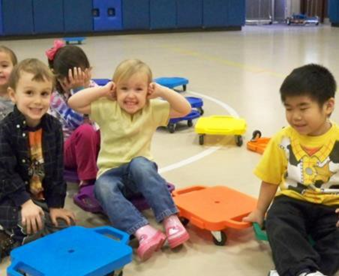 Northeast Early Childhood Council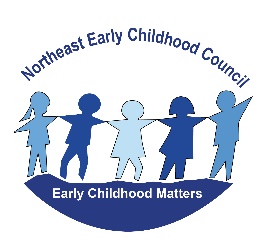 Communities working together to ensure all children, birth through age eight, in Brooklyn, Killingly, Plainfield, Putnam, Sterling & Thompson are Healthy, Safe 
and Successful LearnersThe Northeast Early Childhood Council (NECC) is a local early childhood council made up of a group of community members from Brooklyn, Killingly, Plainfield, Putnam, Sterling & Thompson.   The Council was established in 2001 as the governing council for those towns who receive school readiness grant funding for preschool and has also been part of a long standing regional effort to support the potential for all children and families.   We continually build strong relationships with key partners in our communities to assess needs, coordinate efforts and share resources, skills and ideas.  We collect data, develop strategies and implement actions in the areas of early care & education, social, emotional & physical health and family support and engagement.  The NECC meet several times per year and is open to all community members who wish to participate on any level.For more information, contact:Kristine Cicchetti, Regional Director860-779-6770401-323-4317 (cell)mrscicch95@sbcglobal.net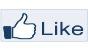 Like Us on Facebook @nechildhoodcouncil	Visit our website: www.neccouncil.orgwww.cyfernet.org   high quality, research based information for parents and professionals.www.zerotothree.org   national non-profit organization dedicated to advancing healthy development of infants and toddlers.www.aboutourkids.org New York University web site offers scientifically based mental health and parenting information.www.naeyc.org  National Association for the Education of Young Children contains information about child development for families.www.bornlearning.org  Web site for the Born Learning Campaign- an initiative of “Success by 6,” United Way of America.www.ct.gov/oec/site/default.asp CT Office of Early Childhood, improving outcomes for children, birth- 5www.parentsasteachers.org   parenting/child development resource.http://eclkc.ohs.acf.hhs.gov/hslc  Early Childhood Knowledge and Learning Network web site from Federal Offices of Head Start /up-to-date information and resources for parents and professionals.www.nimh.nih.gov  General information on mental health issues, including informational brochures, can be found at the National Institute of Mental Health.www.ct.gov/dmhas CT Mental Health and Addiction Services website.www.pathct.org   PATH Parent to Parent/Family Voices of Connecticut is a network of families providing informational and emotional support to others who have a child with developmental or health related needs. PATH/FVCT reaches out to help strengthen families coping with similar situations in Connecticut, and the organizations that serve them to reduce isolation, empower families as advocates for their children and reaffirm their values as parents and caregivers.www.ct.gov/triplep/site/default.asp A place where you can get help with parenting.  Maybe you are seeking parenting advice or just some tips on parenting.FAMILY ASSISTANCEInfoline……………………………………………………………………………………………………….....	211 or www.211ct.orgACCESS Agency……………………………………………………………………………………..	………		(860) 412-1600Canterbury Cares Food Pantry……………………………………………………………………...		(860) 546-9007Catholic Charities & Family Services………………………………………………………………		(860) 889-8346Community Kitchens of Northeast CT……………………………………………………………		(860) 779-2645CT Care 4 Kids – Child Care Assistance…………………………………………………………..		(888) 214-5437Daily Bread Soup Kitchen – Putnam……………………………………………………………….		(860) 928-0169DKH Nurturing Families Network………………………………………………………..............	(860) 928-6541 ext. 2077DSS Food Stamp Program……………………………………………………………………..	……….	(800) 842-1508Friends of Assisi Food Pantry – Killingly...........……………………………………………….	(860) 774-2310Interfaith Human Services of Putnam…………………………………………………………….	(860) 928-0169Killingly Free Community Store……………………………………………………………..……….	(860) 779-6773Project Northeast Food Pantry/Support – Putnam…………………………………………	(860) 928-4078Project Pin Food Pantry – Plainfield………………………………………………………	……….	(860) 527-8106Salvation Army Thrift Store – Killingly……………………………………………………	……….	(860) 527-8106Salvation Army Satellite Site – Putnam……………………………………………….............	(860) 963-7602St. Vincent de Paul – Norwich………………………………………………………………………..		(860) 889-7374Thompson Ecumenical Empowerment Group (TEEG)…………………………………….		(860) 963-3458Women, Infant & Children (W.I.C) Food Assistance:    	Program…………………………………………………………………………………….	……….	(860) 928-3660    	Diaper Bank…………………………………………………..…………………………………..	  (860) 928-0169HOSPITAL AND EMERGENCY NUMBERSMedical Emergency………………………………………………………………………………………..	911Poison Control……………………………………………………………………………………………….		(800) 222-1222Day Kimball Hospital:	Main Number……………………………………………………………………………………..	(860) 928-6541	Emergency Department……………………………………………………………………..	(860) 774-3366William Backus Hospital:	Main Number…………………………………………………………………………………….		(860) 889-8331	Emergency Department…………………………………………………………………….		(860) 823-6389	Backus 24 Hour Urgent Care Center…………………………………………………..		(860) 230-2830Windham Hospital:	Main Number…………………………………………………………………………………….		(860) 456-9116	Emergency Department…………………………………………………………………….		(860) 456-6715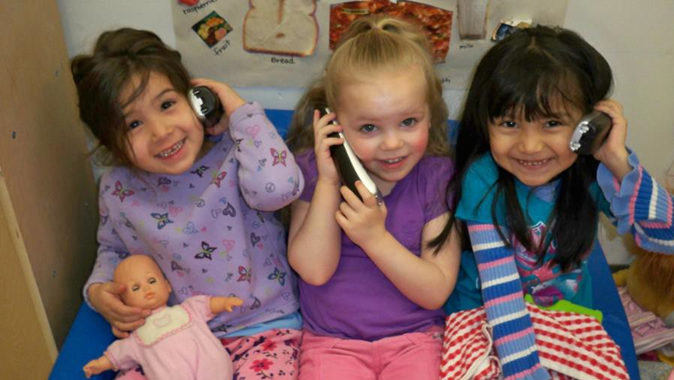 POLICE AND FIRE NUMBERSPolice, Fire, Emergency…………………………………………………………………………………..	911Local Department Numbers:
Brooklyn Fire Marshall………………………………………………………………………………….		(860) 779-0472Killingly Fire Marshall…………………………………………………………………………………….		(860) 779-5315Killingly Police Department……………………………………………………………………………		(860) 779-3900Plainfield Fire Marshall………………………………………………………………………………….		(860) 230-3013Plainfield Police…………………………………………………………………………………………….		(860) 564-0804Putnam Fire Marshall……………………………………………………………………………………		(860) 963-6800Putnam Police (city limits only)………………………………………………………………………	(860) 928-6565State Police Troop D……………………………………………………………………………………….	(860) 779-4900Sterling Fire Departments……………………………………………………………………………..		(860) 564-7435Thompson Fire Departments (served by 5 departments)………………………………		911COMMUNITY PROGRAMS AND RESOURCESInfoline……………………..………………………………………………………………………………….	 or www.211ct.orgBig Brother/Big Sister……………………………………………………………………………………	(860) 525-5437Boy Scouts of America – CT Rivers Council……………………………………………………	(800) 414-2433Brooklyn Cooperative Extension Center……………………………………………………….	(860) 774-9600Brooklyn Parks & Recreation Department……………………………………………………	(860) 779-3411Brooklyn Town Hall……………………………………………………………………………………..	(860) 779-3411CT Family Support Network – Northeast……………………………………………………..	(860) 546-9289Girl Scouts of CT –Lebanon Service Center…………………………………………………..	(860) 423-5502Hale YMCA Youth and Family Center – Putnam........……………………………………	(860) 315-9622Help Me Grow/Child Development Infoline…………………………………………………	(800) 505-7000Killingly Family Resource Center…………………………………………………………………..	(860) 779-6770Killingly Parks & Recreation Department……………………………………………………..	(860) 779-5390Killingly Town Hall……………………………………………………………………………………….	(860) 779-5300Plainfield Family Resource Center……………………………………………………………….	(860) 564-6411Plainfield Senior Center………..……………………………………………………………………..	(860) 564-1455Plainfield Town Hall…………………………………………………………………………………….	(860) 230-3000Plainfield Senior Center………………………………………………………………………………	(860) 564-1819Putnam Family Resource Center…………………………………………………………………	(860) 963-6940Putnam Parks & Recreation ……………………………………………………………………….	(860) 963-6811Putnam Town Clerk…………………………………………………………………………….........	(860) 963-6800Quinebaug Regional Senior Center…………………………………………………………….	(860) 774-1243Thompson Ecumencial Empowerment Group (TEEG)…………………………………	(860) 923-3458Thompson Recreation Department…………………………………………………………….	(860) 923-9440Thompson Town Clerk ……………………………………………………………………………….	(860) 923-9900Sterling Town Hall………………………………………………………………………………………	(860) 564-2904Sterling Parks & Recreation………………………………………………………………………..	(860) 564-2136TRANSITInfoline……………………..…………………………………………………………………………………	211 or www.211ct.orgMedical Cab Services…………………………………………………………………………………..	(855) 478-7350Northeast Connecticut Transit District – Dayville…………………………………………	(860) 774-3899Plainfield Recreation Transit Department…………………………………………………….	(860) 564-1819EMPLOYMENTInfoline……………………..…………………………………………………………………………………	211 or www.211ct.orgACCESS Agency Job Source Community Services………………………………………...	(860) 774-0418Employment Services – Danielson………………..……………………………………………..	(860) 566-5790Department of Labor……………………………………………………………………………………	(860) 263-6000Unemployment Compensation Claims - Danielson……………………………………….	(860) 423-2521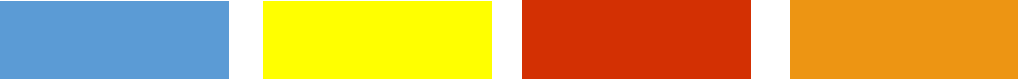 JOB TRAININGInfoline……………………..…………………………………………………………………………………	211 or www.211ct.orgARC of Quinebaug Valley……………………………………………………………………………..	(860) 774-2827EASTCONN Learning Center……………….………………………………………………………..	(860) 779-3770United Services……………………………………………………………………………………………	(860) 774-2020HOUSING ASSISTANCEInfoline……………………..…………………………………………………………………………………	211 or www.211ct.orgHousing Authorities Section 8 (HUD)Brooklyn Housing Authority…………………………………………………………………………	(860)779-3339Killingly Housing Authority…………………………………………………………………………..	(860) 774-6067Killingly Section 8…………………………………………………………………………………………	(860) 774-3905Plainfield Housing Authority………………………………………………………………………..	(860) 230-3022Plainfield Section 8……………………………………………………………………………………….	(860) 230-3022Putnam Housing Authority……………………………………………………………………………	(860) 963-6829Thompson Housing Authority……………………………………………………………………….	(860) 923-9997ACCESS Agency Emergency Shelter……………………………………………………………….	(860) 774-4977CT Housing Finance Authority……………………………………………………………………….	(860) 721-9501Connecticut Legal Services……………………………………………………………………………	(860) 344-0447Covenant Shelter of New London………………………………………………………………….	(860) 443-0537Habitat for Humanity Northeast CT……………………………………………………………….	(860) 442-7890Holy Family Home & Shelter for Women & Children-Willimantic………………….	(860) 423-7719Plainfield Housing – Elderly/Disabled……………………………………………………………	(860) 779-3339Thompson Ecumencial Empowerment Group (TEEG)…………………………………	(860) 923-3458ENERGY ASSISTANCEInfoline……………………..…………………………………………………………………………………	211 or www.211ct.orgACCESS Fuel Assistance and Winterization…………………………………………….…….	(860) 774-0418EverSource Assistance………………………………..………………………………………………..	(800) 592-2000Operation Fuel United Methodist Fuel Bank………………………………………………..	(860) 774-0106Thompson Ecumencial Empowerment Group (TEEG)…………………………………	(860) 923-3458FAMILY HEALTH NUMBERSAcross the Smiles Generations Dental Van…………………………………………………..	(860) 963-0010American Red Cross……………………………………………………………………………………..	(800) 448-3543Backus Hospital Plainfield Emergency Care Center……………………………………….	(860) 230-2830Center for Healthy Aging………………………………………………………………………………	(800) 273-0078Community Providers Association of Mental Health Clinics for Children………	(860) 257-7909CT Department of Social Services – Willimantic Office………………………………….	(866) 327-7700Day Kimball Medical Group – Plainfield………………………………………………………..	(860) 564-6200Day Kimball Medical Group – Putnam………………………………………………………….	(860) 963-6390Day Kimball Medical Group – Thompson……………………………………………………..	(860) 923-1141DCF Child Abuse Hotline………………………………………………………………………………	(800) 842-2288FAVOR – Family Advocacy for Children’s Mental Health……………………………….	(860) 563-3232Generations Family Health Center – Danielson…………………………………………….	(860) 774-7501Generations Family Health Center – Putnam……………………………………………….	(860) 963-7917Generations School Based Health Center…………………………………………………….	(860) 928-4698Husky Health Care Plan Information …………………………………………………………..	(877) 284-8759Maternal/Child Health Infoline…………………………………………………………………….	(800) 505-2000Northeast District Department of Health…………………………………………………….	(860) 774-7350Plainfield Walk-in Center……………………………………………………………………………..	(860) 564-4054United Community and Family Services – Child First Program……………………..	(860) 822-4905United Services Child Guidance Clinic………………………………………………………….	(860) 774-2020	        Or………………………………………………………………………………………………………….	(860) 228-4480JOB TRAININGInfoline…………………………………………………………………………………………………………	211 or www.211ct.orgARC of Quinebaug Valley………………………………………………………………………………	(860) 774-2827Danielson America Job Center………..……………………………………………………………	(860) 774-4077EASTCONN Northeast Adult Education…………………………………………………………	(860) 779-3770United Services…………………………………………………………………………………………….	(860) 774-2020ADULT EDUCATIONInfoline…………………………………………………………………………………………………………	211 or www.211ct.orgEASTCONN Community Learning Center-Windham……………………………………..	(860) 423-2591EASTCONN Northeast Learning Center ……………………………………………………….	(860) 779-3770Eastern Connecticut State University…………………………………………………………..	(860) 465-5000Education & Employment Information Center……………………………………………..	(800) 842-0229Quinebaug Valley Community College………………………………………………………….	(860) 932-4000Three Rivers Community College………………………………………………………………….	(860) 886-0177Parents are their children’s first and most important teacherBRING OUT THE BEST IN YOUR CHILDREN BY NOTICING POSITIVE BEHAVIOR:Comment on your child’s positive behavior.Notice effort and improvement.Appreciate your child’s contributions even if small.Express confidence in your child.Express delight in your child often.WHY DO PEOPLE NEED HELP WITH PARENTING? DOESN’T IT COME NATURALLY?HAVING A CHILD CHANGES OUR LIVES DRAMATICALLY. Most parents want to do a good job yet most of us are not always sure how. We don’t all have the support we need. Sometimes as parents we feel isolated and frustrated about our abilities. Sometimes we want to talk about our daily lives with someone who understands.PARENTING IS THE MOST IMPORTANT, CHALLENGING, AND REWARDING JOB WE WILL EVER HAVE. All parents can learn positive skills and better ways to be with children.MOST PARENTS FIND IT VERY HELPFUL TO JOIN A GROUP OR CLASS OR MEET WITH HOME VISITORS.  Most parents who receive help say that it improves life with their children. Most parents who get support would recommend that others do the same. Contact a Family Resource Center to find out what it offers to support you and your child.PARENTING CLASSESDay Kimball Hospital Nurturing Families Network……………………………………….	(860) 928-6541 x 2077Killingly Family Resource Center………………………………………………………………….	(860) 779-6770Plainfield Family Resource Center……………………………………………………………….	(860) 564-6411Putnam Family Resource Center………………………………………………………………….	(860) 963-6940Thompson Ecumencial Empowerment Group (TEEG)…………………………………..	(860) 923-3458UCONN Cooperative Extension Center………………………………………………………..	(860) 486-9228United Services Parent Education Program…………………………………………………	(860) 564-6100INFORMATION & REFERRALInfoline…………………………………………………………………………………………………………	211 or www.211ct.orgChildren’s Law Center………………………………………………………………………………….	(860) 232-9993Child Support Enforcement Call Center……………………………………………………….	(800) 228-5437CT DCF Willimantic Regional Office……………………………………………………………..	(860) 450-2000CT DCF Careline-Report Child Abuse & Neglect……………………………………………	(800) 842-2288CT DCF Ombudsman-Community Relations…………………………………………………	(866) 637-4737CT Legal Services – Willimantic…………………………………………………………………….	(860) 456-1761CT Women’s Education and Legal Fund………………………………………………………..	(800) 479-2949CT Family Support Network………………………………………………………………………….	(860) 546-9289Day Kimball Hospital Nurturing Families………………………………………………………	(860) 928-6541 Ext. 2077Killingly Family Resource Center……………………………………………………………………	(860) 779-6770National Runaway Switchboard……………………………………………………………………	(800) 621-4000Northeast Communities Against Substance Abuse……………………………………….	(860) 779-9253Plainfield Family Resource Center…….………………………………………………………….	(860) 564-6411Putnam Family Resource Center…………………………………………………………………..	(860) 963-6940Thompson Ecumencial Empowerment Group (TEEG)…………………………………..	(860) 923-3458United Services Domestic Violence Program Hotline……………………………………	(860) 774-8648Women’s Center of NE CT Sexual Assault Crisis Services………………………………	(860) 456-2789AREA SCHOOLSBrooklyn (www.brooklynschools.org) Brooklyn Elementary School………………………………………………………………	(860) 774-7577Brooklyn Middle School…………………………………………………………………….	(860) 774-9153Superintendent’s Office…………………………………………………………………….	(860)	 774-9153	Killingly (www.killinglyschools.org)Family Resource Center/Goodyear Early Childhood Center………....……	(860) 779-6770Killingly Central School………………………………………………....…………………..	(860) 779-6750Killingly Memorial School…………………………………………………………………..	(860) 779-6680Killingly Intermediate School ……..……………………………………………………..	(860) 779-6700Killingly High School ……….…………………………………………………………………	(860) 779-6620Pupil Services…………………………………………………………………………………….	(860) 779-6740Superintendent’s Office……………………………………………………………………..	(860) 779-6600Plainfield (www.plainfieldschools.org)Family Resource Center……………………………………………………………………..	(860) 564-6411School Readiness Program…………………………………………………………………	(860) 230-0827Early Childhood Center………………………………………………………………………	(860) 564-6400Shepard Hill Elementary School………………………………………………………….	(860) 564-6432Moosup Elementary School……………………………………………………………….	(860) 564-6430Plainfield Memorial School………………………………………………………………..	(860) 564-6440Plainfield Central School…………………………………………………………………….	(860) 564-6437Plainfield High School…………………………………………………………………………	(860) 564-6422Pupil Services / Special Education………………………………………………………	(860) 564-6401Superintendent’s Office……………………………………………………………………..	(860) 564-6403Putnam (www.putnam.k12.ct.us) Family Resource Center……………………………………………………………………..	(860) 963-6940School Readiness Program…………………………………………………………………	(860) 963-6940Putnam Elementary School……………………………………………………………….	(860) 963-6925Putnam Middle School…………………………………………………………..………….	(860) 963-6920Putnam High School……………………………………….………………….………………	(860) 963-6905Student Services ……………………….………………………………………………………	(860) 963-6926Superintendent’s Office……………………………………………………………………..	(860) 963-6900Sterling (www.sterlingschool.org)  Sterling Community School…………………………………………………………………	(860) 564-2728Superintendent’s Office……………………………………………………………………..	(860) 564-4219Thompson (www.district.thompsonk12.org)  Mary R. Fisher Elementary School……………………………………………………….	(860) 923-9142Thompson Middle School……………………………………………………………………	(860) 923-9380Tourtellote Memorial High School……………………………………………………..	(860) 923-9303Superintendent’s Office……………………………………………………………………..	(860) 923-9581
Enroll children in a preschool, Head Start, or similar community program, which will provide an opportunity to be with other kids and make new friends. Children can also learn academic basics as well as how to make decisions and cope with problemsEARLY CARE & EDUCATION OPTIONSInfoline……………………………………………………………………………………………….	211 or 211childcare.orgCT Care 4 Kids…………………………………………………………………………………….	888-214-5437 ctcare4kids.comConnecticut Birth to Three…………………………………………………………………	866-888-4188211 Child Care Referral Line……………………………………………………………….	800-505-1000Regional EASTCONN Head Start Information……………………………………..	860-455-0707      www.eastconn.org/head-startBrooklyn Brooklyn Public Schools Preschool Program………………………………………	(860) 774-7577Village Green Pre-School…………………………………………………………………..	(860) 774-3439Brooklyn Recreation Before & After School Program………………………..	(860) 779-3911Carelot Children’s Center-Brooklyn…………………………………………………..	(860) 779-0400KillinglyCarelot Children’s Center – Killingly……………………………………………………	(860) 779-0611Castle Kids………………………………………………………………………………………….	(860) 779-9002EASTCONN Killingly Head Start & Early Head Start……………………………..	(860) 779-0410EASTCONN Head Start at Killingly High School……………………………………	(860) 779-0410Killingly Family Resource Center…………………………………………………………	(860) 779-6770St. James Preschool…………………………………………………………………………….	(860) 774-3281The Owl’s Nest Day School, Inc…………………………………………………………..	(860) 774-4375PlainfieldEASTCONN Head Start………………………………………………………………………..	(860) 564-7199Kid and Kaboodle………………………………………………………………………………..	(860) 564-5581Plainfield Family Resource Center……………………………………………………….	(860) 564-6411Plainfield Readiness Program………………………………………………………………	(860) 230-0827PutnamCountry Kids Day Care…………………………………………………………………………	(860) 928-2588EASTCONN Putnam Head Start……………………………………………………………	(860) 928-0004Imagination Station…………………………………………………………………………….	(860) 963-7655Putnam Preschool & Childcare, LLC...………………………………………………….	(860) 963-2587Putnam Family Resource Center………………………………………………………….	(860) 963-6940SterlingJordan Pre-School & Daycare………………………………………………………………	(860) 774-1881Sterling Public Schools Preschool………………………………………………………..	(860) 564-2728ThompsonBuilding Blocks Child Care & Preschool……………………………………………….	(860) 923-2162Linda’s House:  Pediatric Day Care & Preschool………………………………….	(860) 315-5600Little Foot Day Care and Preschool Child Care Center………………………..	(860) 923-2261St. Joseph’s Child Care Center…………………………………………………………….	(860) 923-2090Thompson Public Schools Pre-School Program…………………………………..	(860) 923-9142The Country Garden Child Care Center………………………………………………	(860) 923-0440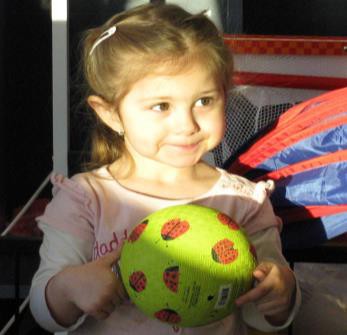 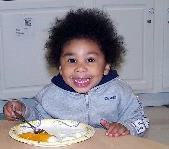 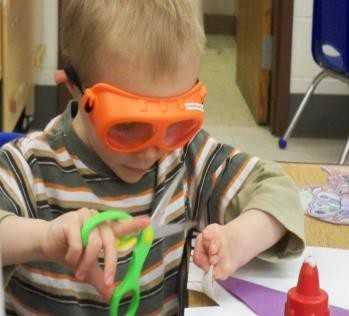 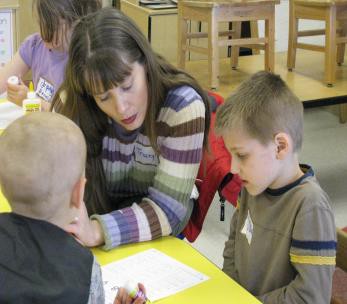 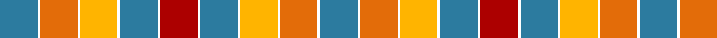 MENTAL HEALTHMENTAL HEALTH & BEHAVIORAL / SUBSTANCE ABUSEBasic Behavioral Screenings for Ages 0-5 using the Ages & Stages QuestionnaireKillingly Family Resource Center………………………………………………………...	(860) 779-6770Plainfield Family Resource Center………………………………………………………	(860) 564-6411Putnam Family Resource Center………………………………………………….……..	(860) 963-6940Catholic Charities http://www.ccfsn.orgNorwich Office…………………………………………………………………………………..	(860) 889-8346Willimantic Office………………………………………………………………………………	(860) 423-7065Behavioral Health Assessments (assessments, counseling, medication management, crisis intervention, adolescent substance abuse, emergency services, parenting education)COST:  Accepts most insurances, sliding scaleCommunity Health Resources (CHR)…………………………………………………..	(877) 884-3571http://www.chrhealth.org/child-familyAssessment and care coordination for children 0-17 with emotional/behavioral difficulties, care coordinators develop family-centered treatment plans and provide linkage to and coordination of services.COST:  No charge for care coordinationDay Kimball Hospital Behavioral Health Services….……………………………	(860) 963-6385https://www.daykimball.org/patient-services/behavioral-healthBehavioral health services help people of all ages to address a wide range of behavioral and psychiatric conditions through a caring and comprehensive approach that’s integrated with the rest of your medical care.COST:  Accepts Insurances including Husky, Medicare, Medicaid, self-payDept. of Children & Families Voluntary Services Program…………………	(800) 842-2288http://www.portal.ct.gov/DCF/Behavioral-Health-Partnership/Voluntary-Services-ProgramThe Voluntary Services program is for children and youth with serious emotional disturbances, mental illnesses and/or substance dependency. This program is only for families who are not abusive or neglectful. Parents and families are critical participants in this program and are required to participate in the planning and delivery of services for their child or youth. The Voluntary Services Program promotes positive development and reduces reliance on restrictive forms of treatment and out-of-home placement.COST: FREEDept. of Children & Families Voluntary Services Program………………….	(860) 704-6378http://www.eccpct.comThe Early Childhood Consultation Partnership (ECCP®) is a strengths-based, mental health consultation program, developed to meet the social/emotional needs of children birth to five. ECCP® is designed to build the capacity of caregivers by offering support, education, and consultation, which promotes the most enduring and optimal outcomes for young children.COST: FREEEmergency Mobile Psychiatric Services (EMPS)…………….…………………..	211http://www.portal.ct.gov/DCF/Behavioral-Health-Partnership/Emergency-Mobile-Psychiatric-ServicesThis service provides emergency services including mobile response; psychiatric assessment; medication consultation, assessment, and short-term medication management; behavioral management services; substance abuse screening and referral to traditional and non-traditional services for any family with a child in crisis. The centralized number is accessible 24 hours per day, 7 days per week, 365 days per year.COST: FREEGenerations Family Health Center – Behavioral Healthhttp://www.genhealth.org/programs-a-services/behavioralPutnam……………………………………………………………………………………………….	(860) 963-7917Putnam Middle School………………………………………………………………………..	(860) 928-4698Willimantic………………………………………………………………………………………….	(860) 450-0585Generations Family Health Center provides a full range of behavioral health services for all ages, including: Diagnostic and Assessment Services, Individual Counseling, Group Therapy, Family and Marital Counseling, Psychiatric Evaluations, Medication TherapyCOST: Accepts Medicaid, HUSKY, private insurance or those who are uninsuredNational Alliance for Mental Illness (NAMI)………………………………………	(860) 882-0236https://www.namict.orgOutreach programs, mental health support and education.COST: FREEPerception Programs…………………………………………..………………………………	(860) 420-2450https://www.perceptionprograms.orgPerception Programs provides hope and recovery to people affected by substance use and mental health problems. If you’re feeling depressed, confused, or angry or if you have a friend or family member facing difficulties, we can help. Our highly trained staff can provide you with quality substance use and mental health treatment services. COST: Accepts insuranceUnited Community & Family Services (UCFS)…. …………………………………	(860) 892-7042https://www.ucfs.orgComprehensive medical, dental, women’s health and behavioral health services for adults, children and families.  Outpatient and community-based behavioral health evaluation and treatment services including individual and family therapy.COST: Accepts insurance, sliding scale for uninsured - visit website for detailed informationUnited Services………………………………………………….………………………………	(860) 774-2020http://unitedservicesct.orgComprehensive behavioral health, mental and substance abuse evaluation and treatment for adults, children and families.  Child guidance clinic, family services, emergency and psychiatric consultation under medical oversight.  Spanish speaking services available.COST: Accepts insurance, sliding scale for uninsured - visit website for detailed informationADDICTION RECOVERY / SUBSTANCE USE PROGRAM & DETOX TREATMENTAlcohol & Drug Recovery Centers (ADRC) – Hartford………………………….	(860) 714-3700Alliance Treatment Center………………………………………………………………….	(800) 229-4840Blue Hills Hospital – Hartford……………………………………………………………..	(860) 293-6400Community Health Resources…………………………………………………………….	(877) 884-3571Natchaug Hospital………………………………………………………………………………	(860) 456-1311Pathways – Putnam……………………………………………………………………………	(860) 963-4971Southeast Council on Alcohol & Drug Dependence (SCADD)………………	(860) 447-0381SUICIDENational Suicide Prevention Line………………………………………………………..	(800) 273-8255Southeastern Mental Health Authority………………………………………………	(860) 886-9302	(866) 859-4500Suicide Infoline……………………………………………………………………………………………………….211LEGAL ASSISTANCEProtection & Advocacy for Individuals with Mental Illness……………………	(877) 726-4727GENERAL / ADDITIONAL INFORMATION RESOUCESGeneral information on mental health issues, including informational brochures, can be found at the National Institute of Mental Health website:   www.nimh.nih.govInformation on addition services is available at the CT Mental Health and Addiction Services website: www.ct.gov/dmhas 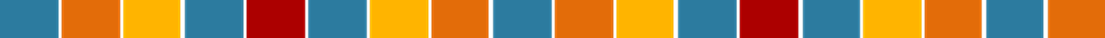 IS YOUR FAMILY LIVING IN ANY OF THESE SITUATIONS:In a shelter?
In a motel or campground due to the lack of an alternative adequate accommodation?
In a car, park, abandoned building, or bus or train station?Doubled up with other people due to loss of housing or economic hardship?Then your school-age children may qualify for certain rights and protections under the federal McKinney-Vento Act.Your eligible children have the right to:Receive a free, appropriate public education.Enroll in school immediately, even if lacking documents normally required for enrollment.Enroll in school and attend classes while the school gathers needed documents.Enroll in the local school; or continue attending their school of origin (the school they attended when permanently housed or the school in which they were last enrolled), if that is your preference.If the school district believes that the school you select is not in the best interest of your children, then the district must provide you with a written explanation of its position and inform you of your right to appeal its decision.Receive transportation to and from the school of origin, if you request this.Receive educational services comparable to those provided to other students, according to your children’s needs.If you believe your children may be eligible, contact the local liaison to find out what services and supports may be available. There also may be supports available for your preschool-age children.To find your Town’s liaison, visit: https://portal.ct.gov/SDE/Homeless/Homeless-Education/How-ToState CoordinatorLouis Tallarita, 860-807-2058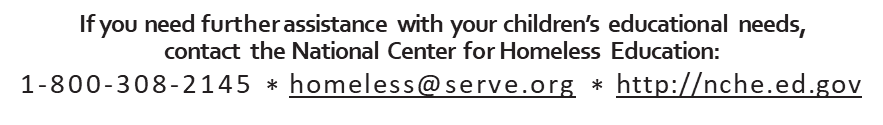 Youth Service Bureau’sWhat is a Youth Service Bureau (YSB)?A YSB is an agency that is responsible for providing services and programs for all youth to develop positively and to function as responsible members of their communities.  Additionally, YSBs assess needs of youth, identify gaps in service and coordinate services to fill those gaps. The services YSBs provide may involve programs related to youth development, juvenile justice, truancy prevention, and connection to community resources.  United Services, Inc. Youth Service Bureau serves Brooklyn, Canterbury, Eastford, Killingly, Plainfield and Sterling. TEEG’s Youth Service Bureau serves Thompson, Woodstock, Pomfret and Putnam.A YSB may recommend or provide for any school-aged child:Academic supports which could include credit recovery and/or college prep programs Referral or access to individual or family mental health services and/or medical careReferral to other community-based intervention programs (including in-home services) targeting truancy and other behavioral concerns Educational advocacy MediationMentoringParenting classes Positive social activities such as art, enrichment, and sportsReferral for clean clothes, healthy food, stable housing, and/or transportation needsWhat will happen when a referral is made to a YSB*?Once the YSB has received a complete and signed referral, they will reach out to the family via phone or send a letter to the family’s home.YSB staff will explain the process to the family and ensure consent to move forward. If the family agrees to participate, the YSB will arrange a time to meet with the student and the family and gather information (including demographics, family & school information and needs and strengths of the student & family).The YSB will work with the school to address the individual needs of the student, such as assisting families with school meetings to support the student.The YSB will identify available and appropriate community supports for the student and review them with the student and their family.Based on family input, YSB staff may provide programming within the YSB and/or make appropriate community referrals.
 *This process may be different based on the needs of the family and/or the resources available in your community.YOUTH SERVICE BUREAU’S – CONTINUEDTips to maximize school success:Partner with the school: Develop and strengthen relationships with your child’s teachers and administration.Be involved: Know what’s going on in your child’s school and classroom.  Monitor your child’s school progress - read school newsletters, contact teachers when you have questions, attend parent/teacher conferences, monitor progress through online grading systems, etc.Pass on high educational aspirations: Encourage positive discussions around school. Talk to your child about the importance of an education and the benefits of school attendance from an early age.Regularly monitor your child’s electronic devices and social media:  Talk with your child about what’s appropriate and boundaries on social media.  Open a line of communication without judgement or consequences.  If your child is under 18, it’s your responsibility to know phone passwords, spot check social media / texts and be aware of the “apps” they are using.Prioritize schoolwork: Stress that school and homework come before friends, sports and social media.  Engage with your child around homework and follow through with consequences if they don’t meet expectations. Support your child’s school activity participation: Encourage your child to be involved in extracurricular actives and programs.  Kids who feel connected to their school are more likely to have better grades and school attendance.Get help so your child succeeds: If your child is struggling, don’t be afraid to ask for help – it takes a village!  Contact your child’s school to discuss supports.
Youth Service BureausUnited Services, Inc. Brooklyn, Canterbury, Eastford, Killingly, Plainfield and Sterlingwww.unitedservicesct.org   *  860-564-6100TEEGThompson, Woodstock, Pomfret and Putnamwww.teegonline.org   *  860-923-3458
Parent referrals are accepted, just contact your local YSB directlyUNITED STATES CONGRESSFind Your Representative:  Not sure of your congressional district or who your member is? This service will assist you by matching your ZIP code to your congressional district, with links to your member's website and contact page.https://www.house.gov/representatives/find-your-representativeCT GENERAL ASSEMBLYFind Your Representative, Senator and Congressperson by Townhttps://cga.ct.gov/asp/menu/cgafindleg.asp 